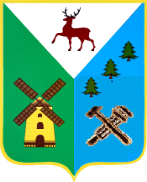 ЦЕНТРАЛЬНАЯ ПОСЕЛКОВАЯ АДМИНИСТРАЦИЯВОЛОДАРСКОГО МУНИЦИПАЛЬНОГО РАЙОНАНИЖЕГОРОДСКОЙ ОБЛАСТИП О С Т А Н О В Л Е Н И Еот 11 марта  2019г.                                                                                                        №22       Об утверждении перечня муниципального  имущества, свободного от прав третьих лиц (за исключением имущественных прав субъектов малого и среднего предпринимательства),  предназначенного для предоставления во владение и (или) в пользование на долгосрочной основе (в том числе по льготным ставкам арендной платы) субъектам малого и среднего предпринимательства и организациям, образующим инфраструктуру поддержки субъектов малого и среднего предпринимательства на 2019 год         В соответствии с Федеральным законом N 209-ФЗ от 24.07.2007 "О развитии малого и среднего предпринимательства в РФ", решением поселкового Совета рабочего поселка Центральный №37 от 20.09.2017г. " Об утверждении Положения о порядке формирования, ведения и обязательного опубликования перечня муниципального имущества, свободного от прав третьих лиц, подлежащего предоставлению во владение и (или) пользование на долгосрочной основе субъектам малого и среднего предпринимательства и организациям, образующим инфраструктуру поддержки субъектов малого и среднего предпринимательства, а также порядок и условия предоставления включенного в данный перечень имущества", в целях предоставления муниципального имущества во владение и (или) в пользование на долгосрочной основе (в том числе по льготным ставкам арендной платы) субъектам малого и среднего предпринимательства и реализации полномочий органов местного самоуправления по вопросам развития малого и среднего предпринимательства         Центральная поселковая администрация Володарского муниципального района п о с т а н о в л я е т:1. Утвердить Перечень имущества, находящегося в собственности муниципального образования городское поселение р.п.Центральный Володарского муниципального района Нижегородской области, свободного от прав третьих лиц (за исключением имущественных прав субъектам малого и среднего предпринимательства), предназначенного для предоставления во владение и (или) в пользование на долгосрочной основе (в том числе по льготным ставкам арендной платы) субъектам малого и среднего предпринимательства и организациям, образующим инфраструктуру поддержки субъектов малого и среднего предпринимательства на 2019 год, согласно приложению  №1.2. Установить, что уполномоченным лицом по формированию, ведению и опубликованию Перечня муниципального имущества, свободного от прав третьих лиц (за исключением имущественных прав субъектам малого и среднего предпринимательства), предназначенного для предоставления во владение и (или) в пользование на долгосрочной основе (в том числе по льготным ставкам арендной платы) субъектам малого и среднего предпринимательства и организациям, образующим инфраструктуру поддержки субъектов малого и среднего предпринимательства, является начальник отдела учета и отчетности-главный бухгалтер Барыкина Татьяна Геннадьевна.Утвержденный Перечень, все изменения и дополнения к нему подлежат обязательному опубликованию (обнародованию) и размещению на официальном сайте администрации, а также на официальном сайте информационной поддержки субъектов малого и среднего предпринимательства.          Форма предоставления и состава сведений об утвержденных   перечнях  муниципального имущества, а так же об изменениях, внесенных в такие перечни, в акционерное общество «Федеральная корпорация по развитию малого и среднего предпринимательства», утверждена приказом Министерства экономического развития Российской Федерации от 20.04.2016г. №264, согласно приложению №2.3. Размер  льготной ставки по договорам в отношении муниципального имущества, включенного в вышеуказанный Перечень, для субъектов малого и среднего предпринимательства и организаций, образующих инфраструктуру поддержки субъектов малого и среднего предпринимательства, занимающихся социально значимыми видами деятельности, иными установленными муниципальными программами (подпрограммами) приоритетными видами деятельности, установлены постановлением Центральной поселковой администрации от 21.09.2017г. №100.4. Настоящее постановление опубликовать (обнародовать) установленным порядком.5. Настоящее постановление вступает в силу со дня его официального опубликования (обнародования).6. Контроль за исполнением настоящего постановления оставляю за собой.Глава Центральной поселковой администрации                                             О.В.Кузьмина                                                                        Приложение  №1                                                                                                       к постановлению Центральной                                                                                                   поселковой администрации                                                                                                                от 11.03.2019г. № 22ПЕРЕЧЕНЬимущества, находящегося в собственности муниципального образования городское поселение р.п.Центральный Володарского муниципального района Нижегородской области, свободного от прав третьих лиц (за исключением имущественных прав субъектам малого и среднего предпринимательства), предназначенного для предоставления во владение и (или) в пользование на долгосрочной основе (в том числе по льготным ставкам арендной платы) субъектам малого и среднего предпринимательства и организациям, образующим инфраструктуру поддержки субъектов малого и среднего предпринимательствана  2019 год		    Приложение  №2                                                                                                       к постановлению Центральной                                                                                                   поселковой администрации                                                                                                                                                                                                                   от 11.03.2019г. № 22Форма предоставления и состава сведений об утвержденных   перечнях государственного имущества и муниципального имущества, указанных в частях 4 статьи 18 Федерального закона «О развитии малого и среднего предпринимательства», а так же об изменениях, внесенных в такие перечни, в акционерное общество «Федеральная корпорация по развитию малого и среднего предпринимательства»Наименование публично-правового образования:  Муниципальное образование городское поселение рабочий поселок Центральный Володарского муниципального района Нижегородской области  Наименование органа местного самоуправления, наделенного полномочиями по управлению муниципальным имуществом:№ п/пНаименование и характеристики объекта недвижимого имуществаАдрес нахождения объекта недвижимого имуществаПлощадь, кв.м.Целевое использование1Нежилое зданиеКадастровый номер 52:22:0300001:912Нижегородская область, Володарский район, р.п.Центральный, ул.Мирошниченко, 2235,2Для бани2Земельный участокКадастровый номер52:22:0300001:888Нижегородская область, Володарский район, р.п.Центральный, ул.Мирошниченко, 2968,0Для размещения бани3Земельный участокКадастровый номер52:22:0300001:889Нижегородская область, Володарский район, р.п.Центральный, ул.Комсомольская, уч. 10А733,0Для торговой рыночной площадкиНаименование органаЦентральная поселковая администрация Володарского муниципального района Нижегородской областиПочтовый адрес606087 Нижегородская область, Володарский район, р.п.Центральный, ул.Комсомольская, дом 1Уполномоченное лицоНачальник отдела учета и отчетности – главный бухгалтерФ.И.О. исполнителяБарыкина Татьяна ГеннадьевнаКонтактный номер телефона8 (83136) 6 80 90Адрес электронной почтыcpa52@mail.ruАдрес страницы в информационно-телекомуникационной сети «Интернет» с размещенным перечнем (изменениями внесенными в перечень)adm-centralny.ruN п/п Номер в реестре имущества <1> Адрес (местоположение) объекта <2> Структурированный адрес объекта Структурированный адрес объекта Структурированный адрес объекта Структурированный адрес объекта Структурированный адрес объекта Структурированный адрес объекта Структурированный адрес объекта Структурированный адрес объекта Структурированный адрес объекта Структурированный адрес объекта Структурированный адрес объекта N п/п Номер в реестре имущества <1> Адрес (местоположение) объекта <2> Наименование субъекта Российской Федерации <3> Наименование муниципального района/городского округа/внутригородского округа территории города федерального значения Вид населенного пункта Наименование населенного пунктаТип элемента планировочной структуры Наименование элемента планировочной структуры Тип элемента улично-дорожной сети Наименование элемента улично-дорожной сети Номер дома (включая литеру) <4> Тип и номер корпуса, строения, владения <5> 1 2 3 4 5 6 789 10 1112 13 Вид объекта недвижимости; движимое имущество <6> Сведения о недвижимом имуществе или его части Сведения о недвижимом имуществе или его части Сведения о недвижимом имуществе или его части Сведения о недвижимом имуществе или его части Сведения о недвижимом имуществе или его части Сведения о недвижимом имуществе или его части Сведения о недвижимом имуществе или его части Вид объекта недвижимости; движимое имущество <6> Кадастровый номер <7> Кадастровый номер <7> Номер части объекта недвижимости согласно сведениям государственного кадастра недвижимости <8> Основная характеристика объекта недвижимости <9> Основная характеристика объекта недвижимости <9> Основная характеристика объекта недвижимости <9> Наименование объекта учета <10> Вид объекта недвижимости; движимое имущество <6> Кадастровый номер <7> Кадастровый номер <7> Номер части объекта недвижимости согласно сведениям государственного кадастра недвижимости <8> Тип (площадь – для земельных участков, зданий, помещений; протяженность, объем, площадь, глубина залегания – для сооружений; протяженность, объем, площадь, глубина залегания согласно проектной документации – для объектов незавершенного строительства) Фактическое значение/Проектируемое значение (для объектов незавершенного строительства) Единица измерения (для площади – В. М; для протяженности – м; для глубины залегания – м; для объема – куб. м) Наименование объекта учета <10> Вид объекта недвижимости; движимое имущество <6> Номер Тип (кадастровый, условный, устаревший) Номер части объекта недвижимости согласно сведениям государственного кадастра недвижимости <8> Тип (площадь – для земельных участков, зданий, помещений; протяженность, объем, площадь, глубина залегания – для сооружений; протяженность, объем, площадь, глубина залегания согласно проектной документации – для объектов незавершенного строительства) Фактическое значение/Проектируемое значение (для объектов незавершенного строительства) Единица измерения (для площади – В. М; для протяженности – м; для глубины залегания – м; для объема – куб. м) Наименование объекта учета <10> 14 15 16 17 18 192021 Сведения о движимом имуществе <11> Сведения о движимом имуществе <11> Сведения о движимом имуществе <11> Сведения о движимом имуществе <11> Сведения о движимом имуществе <11> Сведения о движимом имуществе <11> Сведения о праве аренды или безвозмездного пользования имуществом <12> Сведения о праве аренды или безвозмездного пользования имуществом <12> Сведения о праве аренды или безвозмездного пользования имуществом <12> Сведения о праве аренды или безвозмездного пользования имуществом <12> Сведения о праве аренды или безвозмездного пользования имуществом <12> Сведения о праве аренды или безвозмездного пользования имуществом <12> Сведения о праве аренды или безвозмездного пользования имуществом <12> Сведения о праве аренды или безвозмездного пользования имуществом <12> Сведения о праве аренды или безвозмездного пользования имуществом <12> Сведения о праве аренды или безвозмездного пользования имуществом <12> Сведения о движимом имуществе <11> Сведения о движимом имуществе <11> Сведения о движимом имуществе <11> Сведения о движимом имуществе <11> Сведения о движимом имуществе <11> Сведения о движимом имуществе <11> организации, образующей инфраструктуру поддержки субъектов малого и среднего предпринимательства организации, образующей инфраструктуру поддержки субъектов малого и среднего предпринимательства организации, образующей инфраструктуру поддержки субъектов малого и среднего предпринимательства организации, образующей инфраструктуру поддержки субъектов малого и среднего предпринимательства организации, образующей инфраструктуру поддержки субъектов малого и среднего предпринимательства субъекта малого и среднего предпринимательства субъекта малого и среднего предпринимательства субъекта малого и среднего предпринимательства субъекта малого и среднего предпринимательства субъекта малого и среднего предпринимательства Тип: оборудование, машины, механизмы, установки, транспортные средства, инвентарь, инструменты, иное Государственный регистрационный знак (при наличии) Наименование объекта учета Марка, модель Год выпуска Кадастровый номер объекта недвижимого имущества, в том числе земельного участка, в (на) котором расположен объект Правообладатель Правообладатель Правообладатель Документы основание Документы основание Правообладатель Правообладатель Правообладатель Документы основание Документы основание Тип: оборудование, машины, механизмы, установки, транспортные средства, инвентарь, инструменты, иное Государственный регистрационный знак (при наличии) Наименование объекта учета Марка, модель Год выпуска Кадастровый номер объекта недвижимого имущества, в том числе земельного участка, в (на) котором расположен объект Полное наименование ОГРН ИНН Дата заключения договора Дата окончания действия договора Полное наименование ОГРН ИНН Дата заключения договора Дата окончания действия договора 22 2324 25 26 27 28 29 30 3132 33 34 35 36 37 Указать одно из значений: в перечне (изменениях в перечни) <13> Сведения о правовом акте, в соответствии с которым имущество включено в перечень (изменены сведения об имуществе в перечне) <14> Сведения о правовом акте, в соответствии с которым имущество включено в перечень (изменены сведения об имуществе в перечне) <14> Сведения о правовом акте, в соответствии с которым имущество включено в перечень (изменены сведения об имуществе в перечне) <14> Сведения о правовом акте, в соответствии с которым имущество включено в перечень (изменены сведения об имуществе в перечне) <14> Указать одно из значений: в перечне (изменениях в перечни) <13> Наименование органа, принявшего документ Вид документа Реквизиты документа Реквизиты документа Указать одно из значений: в перечне (изменениях в перечни) <13> Наименование органа, принявшего документ Вид документа Дата Номер 38 39 40 41 42 